Приложение 3.1. Диагностика уровня и направленности мотивации изучения предмета. (Автор Дубовицкая Т.Д.)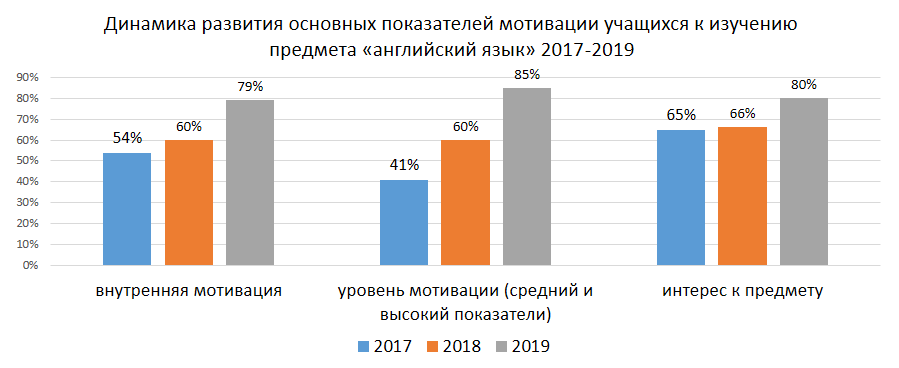 2. Опрос «Неоконченное предложение. Мотивы учебной деятельности»Цель – выявить преобладающие мотивы изучения предмета «английский язык» у учащихся средней ступени.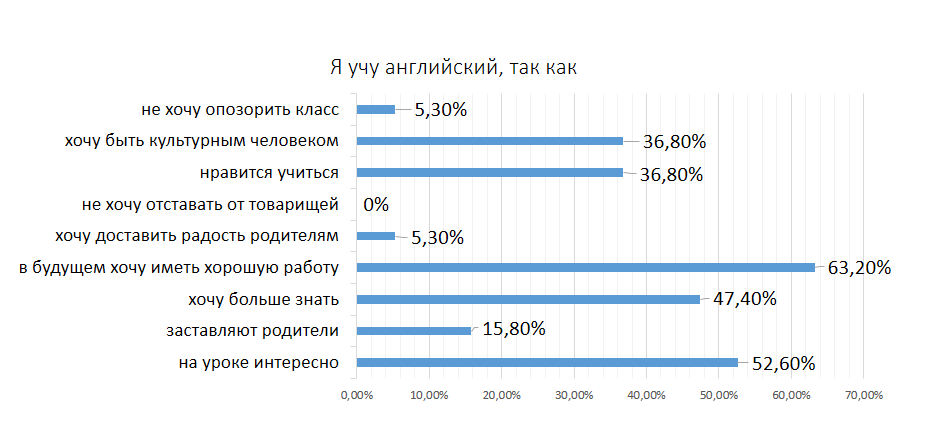 